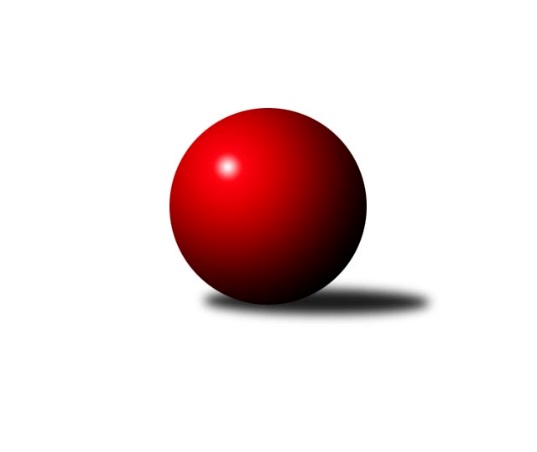 Č.19Ročník 2021/2022	16.7.2024 2. KLM A 2021/2022Statistika 19. kolaTabulka družstev:		družstvo	záp	výh	rem	proh	skore	sety	průměr	body	plné	dorážka	chyby	1.	KK SDS Sadská	19	17	0	2	118.0 : 34.0 	(297.0 : 159.0)	3368	34	2225	1143	18.1	2.	TJ Slovan Karlovy Vary	18	14	0	4	96.0 : 48.0 	(253.0 : 179.0)	3315	28	2207	1108	23.9	3.	TJ Sokol Kdyně	19	12	1	6	92.5 : 59.5 	(240.5 : 215.5)	3306	25	2211	1095	24.9	4.	KK Kosmonosy	19	10	1	8	78.0 : 74.0 	(226.5 : 229.5)	3282	21	2197	1085	24.2	5.	TJ Lomnice	19	10	1	8	77.5 : 74.5 	(224.0 : 232.0)	3234	21	2165	1069	30.4	6.	TJ Červený Kostelec	19	10	1	8	77.0 : 75.0 	(229.0 : 227.0)	3293	21	2196	1097	27.7	7.	SKK Bohušovice	19	8	1	10	63.5 : 88.5 	(224.5 : 231.5)	3281	17	2201	1080	28.2	8.	TJ Sokol Tehovec	19	7	2	10	72.5 : 79.5 	(226.5 : 229.5)	3255	16	2193	1062	28.6	9.	Vltavan Loučovice	19	6	0	13	59.5 : 92.5 	(194.0 : 262.0)	3212	12	2168	1044	35.1	10.	Kuželky Aš	17	5	0	12	54.0 : 82.0 	(182.0 : 226.0)	3280	10	2196	1084	24.2	11.	SKK Jičín	18	4	2	12	57.0 : 87.0 	(195.0 : 237.0)	3254	10	2200	1054	32.7	12.	TJ Sokol Duchcov B	19	4	1	14	50.5 : 101.5 	(196.0 : 260.0)	3194	9	2165	1029	35.5Tabulka doma:		družstvo	záp	výh	rem	proh	skore	sety	průměr	body	maximum	minimum	1.	KK SDS Sadská	10	10	0	0	65.0 : 15.0 	(160.0 : 80.0)	3427	20	3599	3253	2.	TJ Slovan Karlovy Vary	9	7	0	2	47.0 : 25.0 	(125.0 : 91.0)	3365	14	3458	3284	3.	TJ Sokol Kdyně	10	7	0	3	49.0 : 31.0 	(124.0 : 116.0)	3294	14	3444	3118	4.	TJ Červený Kostelec	10	7	0	3	45.5 : 34.5 	(126.0 : 114.0)	3444	14	3532	3321	5.	TJ Lomnice	10	6	1	3	46.0 : 34.0 	(130.0 : 110.0)	3165	13	3274	3070	6.	TJ Sokol Tehovec	10	4	2	4	43.0 : 37.0 	(125.5 : 114.5)	3346	10	3423	3223	7.	SKK Bohušovice	10	5	0	5	36.5 : 43.5 	(123.0 : 117.0)	3210	10	3314	3133	8.	KK Kosmonosy	9	4	1	4	34.0 : 38.0 	(104.5 : 111.5)	3286	9	3377	3214	9.	Kuželky Aš	8	4	0	4	30.5 : 33.5 	(90.5 : 101.5)	3268	8	3357	3201	10.	SKK Jičín	8	3	1	4	34.0 : 30.0 	(90.5 : 101.5)	3276	7	3414	3150	11.	Vltavan Loučovice	9	3	0	6	30.5 : 41.5 	(99.0 : 117.0)	3224	6	3311	3104	12.	TJ Sokol Duchcov B	9	3	0	6	27.5 : 44.5 	(84.0 : 132.0)	3281	6	3409	3127Tabulka venku:		družstvo	záp	výh	rem	proh	skore	sety	průměr	body	maximum	minimum	1.	KK SDS Sadská	9	7	0	2	53.0 : 19.0 	(137.0 : 79.0)	3361	14	3511	3236	2.	TJ Slovan Karlovy Vary	9	7	0	2	49.0 : 23.0 	(128.0 : 88.0)	3310	14	3443	3153	3.	KK Kosmonosy	10	6	0	4	44.0 : 36.0 	(122.0 : 118.0)	3282	12	3440	3056	4.	TJ Sokol Kdyně	9	5	1	3	43.5 : 28.5 	(116.5 : 99.5)	3308	11	3402	3176	5.	TJ Lomnice	9	4	0	5	31.5 : 40.5 	(94.0 : 122.0)	3242	8	3394	3126	6.	TJ Červený Kostelec	9	3	1	5	31.5 : 40.5 	(103.0 : 113.0)	3276	7	3366	3077	7.	SKK Bohušovice	9	3	1	5	27.0 : 45.0 	(101.5 : 114.5)	3289	7	3460	3080	8.	TJ Sokol Tehovec	9	3	0	6	29.5 : 42.5 	(101.0 : 115.0)	3245	6	3427	3011	9.	Vltavan Loučovice	10	3	0	7	29.0 : 51.0 	(95.0 : 145.0)	3211	6	3356	2973	10.	TJ Sokol Duchcov B	10	1	1	8	23.0 : 57.0 	(112.0 : 128.0)	3185	3	3296	3033	11.	SKK Jičín	10	1	1	8	23.0 : 57.0 	(104.5 : 135.5)	3252	3	3329	3106	12.	Kuželky Aš	9	1	0	8	23.5 : 48.5 	(91.5 : 124.5)	3282	2	3430	3083Tabulka podzimní části:		družstvo	záp	výh	rem	proh	skore	sety	průměr	body	doma	venku	1.	KK SDS Sadská	11	11	0	0	68.0 : 20.0 	(163.5 : 100.5)	3359	22 	6 	0 	0 	5 	0 	0	2.	TJ Slovan Karlovy Vary	11	8	0	3	58.0 : 30.0 	(149.0 : 115.0)	3288	16 	5 	0 	1 	3 	0 	2	3.	TJ Sokol Kdyně	11	7	0	4	50.0 : 38.0 	(132.0 : 132.0)	3274	14 	5 	0 	1 	2 	0 	3	4.	TJ Lomnice	11	7	0	4	49.0 : 39.0 	(135.0 : 129.0)	3260	14 	4 	0 	1 	3 	0 	3	5.	TJ Červený Kostelec	11	6	1	4	46.5 : 41.5 	(136.0 : 128.0)	3315	13 	4 	0 	1 	2 	1 	3	6.	KK Kosmonosy	11	6	0	5	44.0 : 44.0 	(124.0 : 140.0)	3245	12 	3 	0 	3 	3 	0 	2	7.	TJ Sokol Tehovec	11	4	1	6	41.5 : 46.5 	(134.5 : 129.5)	3277	9 	1 	1 	3 	3 	0 	3	8.	Vltavan Loučovice	11	4	0	7	39.0 : 49.0 	(122.0 : 142.0)	3226	8 	2 	0 	3 	2 	0 	4	9.	SKK Bohušovice	11	4	0	7	33.0 : 55.0 	(130.5 : 133.5)	3245	8 	2 	0 	3 	2 	0 	4	10.	SKK Jičín	11	3	0	8	36.0 : 52.0 	(122.0 : 142.0)	3216	6 	3 	0 	3 	0 	0 	5	11.	Kuželky Aš	11	3	0	8	33.5 : 54.5 	(117.5 : 146.5)	3278	6 	3 	0 	3 	0 	0 	5	12.	TJ Sokol Duchcov B	11	2	0	9	29.5 : 58.5 	(118.0 : 146.0)	3204	4 	1 	0 	4 	1 	0 	5Tabulka jarní části:		družstvo	záp	výh	rem	proh	skore	sety	průměr	body	doma	venku	1.	TJ Slovan Karlovy Vary	7	6	0	1	38.0 : 18.0 	(104.0 : 64.0)	3357	12 	2 	0 	1 	4 	0 	0 	2.	KK SDS Sadská	8	6	0	2	50.0 : 14.0 	(133.5 : 58.5)	3394	12 	4 	0 	0 	2 	0 	2 	3.	TJ Sokol Kdyně	8	5	1	2	42.5 : 21.5 	(108.5 : 83.5)	3343	11 	2 	0 	2 	3 	1 	0 	4.	KK Kosmonosy	8	4	1	3	34.0 : 30.0 	(102.5 : 89.5)	3320	9 	1 	1 	1 	3 	0 	2 	5.	SKK Bohušovice	8	4	1	3	30.5 : 33.5 	(94.0 : 98.0)	3326	9 	3 	0 	2 	1 	1 	1 	6.	TJ Červený Kostelec	8	4	0	4	30.5 : 33.5 	(93.0 : 99.0)	3292	8 	3 	0 	2 	1 	0 	2 	7.	TJ Sokol Tehovec	8	3	1	4	31.0 : 33.0 	(92.0 : 100.0)	3239	7 	3 	1 	1 	0 	0 	3 	8.	TJ Lomnice	8	3	1	4	28.5 : 35.5 	(89.0 : 103.0)	3171	7 	2 	1 	2 	1 	0 	2 	9.	TJ Sokol Duchcov B	8	2	1	5	21.0 : 43.0 	(78.0 : 114.0)	3199	5 	2 	0 	2 	0 	1 	3 	10.	Kuželky Aš	6	2	0	4	20.5 : 27.5 	(64.5 : 79.5)	3286	4 	1 	0 	1 	1 	0 	3 	11.	SKK Jičín	7	1	2	4	21.0 : 35.0 	(73.0 : 95.0)	3296	4 	0 	1 	1 	1 	1 	3 	12.	Vltavan Loučovice	8	2	0	6	20.5 : 43.5 	(72.0 : 120.0)	3195	4 	1 	0 	3 	1 	0 	3 Zisk bodů pro družstvo:		jméno hráče	družstvo	body	zápasy	v %	dílčí body	sety	v %	1.	Václav Hlaváč st.	TJ Slovan Karlovy Vary 	18	/	18	(100%)	61	/	72	(85%)	2.	Tomáš Bek 	KK SDS Sadská 	18	/	18	(100%)	57	/	72	(79%)	3.	Viktor Pytlík 	TJ Sokol Kdyně 	15	/	17	(88%)	52	/	68	(76%)	4.	Tomáš Pavlík 	TJ Slovan Karlovy Vary 	15	/	18	(83%)	55.5	/	72	(77%)	5.	Václav Schejbal 	KK SDS Sadská 	15	/	19	(79%)	56	/	76	(74%)	6.	Jaroslav Procházka 	TJ Sokol Tehovec  	15	/	19	(79%)	51.5	/	76	(68%)	7.	Filip Löffelmann 	TJ Sokol Kdyně 	15	/	19	(79%)	46.5	/	76	(61%)	8.	Petr Vaněk 	TJ Červený Kostelec   	14.5	/	19	(76%)	50.5	/	76	(66%)	9.	Štěpán Diosegi 	TJ Lomnice 	14	/	18	(78%)	45.5	/	72	(63%)	10.	Ladislav Urban 	TJ Slovan Karlovy Vary 	13	/	14	(93%)	38.5	/	56	(69%)	11.	Luboš Beneš 	KK Kosmonosy  	13	/	18	(72%)	40	/	72	(56%)	12.	Antonín Svoboda 	KK SDS Sadská 	12	/	16	(75%)	37.5	/	64	(59%)	13.	Aleš Košnar 	KK SDS Sadská 	11	/	15	(73%)	41	/	60	(68%)	14.	Václav Krysl 	TJ Slovan Karlovy Vary 	11	/	16	(69%)	38.5	/	64	(60%)	15.	Martin Schejbal 	KK SDS Sadská 	11	/	16	(69%)	35.5	/	64	(55%)	16.	Josef Vejvara 	SKK Jičín 	11	/	17	(65%)	38	/	68	(56%)	17.	Jakub Šmidlík 	TJ Sokol Tehovec  	11	/	18	(61%)	45	/	72	(63%)	18.	Jiří Benda st.	TJ Sokol Kdyně 	10.5	/	19	(55%)	39.5	/	76	(52%)	19.	Ondřej Mrkos 	TJ Červený Kostelec   	10	/	17	(59%)	37.5	/	68	(55%)	20.	Jaromír Fabián 	KK Kosmonosy  	10	/	18	(56%)	39	/	72	(54%)	21.	Jan Smolena 	Vltavan Loučovice 	10	/	18	(56%)	37	/	72	(51%)	22.	Petr Jedlička 	Kuželky Aš 	9.5	/	16	(59%)	30.5	/	64	(48%)	23.	Josef Krotký 	TJ Lomnice 	9	/	13	(69%)	33	/	52	(63%)	24.	Petr Seidl 	TJ Sokol Tehovec  	9	/	14	(64%)	33	/	56	(59%)	25.	David Sukdolák 	KK SDS Sadská 	9	/	15	(60%)	37	/	60	(62%)	26.	Pavel Říha 	KK Kosmonosy  	9	/	15	(60%)	36	/	60	(60%)	27.	Miroslav Bubla 	TJ Lomnice 	9	/	15	(60%)	35	/	60	(58%)	28.	František Adamů ml.	TJ Červený Kostelec   	9	/	17	(53%)	35.5	/	68	(52%)	29.	Jiří Semerád 	SKK Bohušovice 	9	/	18	(50%)	35.5	/	72	(49%)	30.	Miroslav Knespl 	TJ Lomnice 	9	/	18	(50%)	35	/	72	(49%)	31.	František Černý 	SKK Jičín 	9	/	18	(50%)	32.5	/	72	(45%)	32.	Tomáš Svoboda 	SKK Bohušovice 	8.5	/	18	(47%)	33.5	/	72	(47%)	33.	Václav Pešek 	KK SDS Sadská 	8	/	13	(62%)	31	/	52	(60%)	34.	Daniel Balcar 	TJ Červený Kostelec   	8	/	14	(57%)	28.5	/	56	(51%)	35.	Tomáš Bajtalon 	KK Kosmonosy  	8	/	14	(57%)	28	/	56	(50%)	36.	Jindřich Dvořák 	TJ Sokol Kdyně 	8	/	15	(53%)	29	/	60	(48%)	37.	Jiří Vejvara 	SKK Jičín 	8	/	16	(50%)	34.5	/	64	(54%)	38.	Jiří Semelka 	TJ Sokol Duchcov B 	8	/	16	(50%)	31	/	64	(48%)	39.	Jaroslav Soukup 	SKK Jičín 	8	/	16	(50%)	28	/	64	(44%)	40.	Dušan Plocek 	KK Kosmonosy  	8	/	17	(47%)	34.5	/	68	(51%)	41.	Ivan Boško 	Kuželky Aš 	8	/	17	(47%)	33.5	/	68	(49%)	42.	Josef Fidrant 	TJ Sokol Kdyně 	8	/	18	(44%)	32	/	72	(44%)	43.	Petr Kubita 	TJ Sokol Duchcov B 	8	/	19	(42%)	35	/	76	(46%)	44.	Jaroslav Chvojka 	SKK Bohušovice 	7	/	13	(54%)	31	/	52	(60%)	45.	Jiří Vondráček 	KK Kosmonosy  	7	/	13	(54%)	27.5	/	52	(53%)	46.	Jaromír Hnát 	SKK Bohušovice 	7	/	16	(44%)	28	/	64	(44%)	47.	Robert Weis 	Vltavan Loučovice 	7	/	16	(44%)	26	/	64	(41%)	48.	Zdeněk Kandl 	TJ Sokol Duchcov B 	7	/	17	(41%)	39.5	/	68	(58%)	49.	Josef Gondek 	Vltavan Loučovice 	7	/	17	(41%)	30	/	68	(44%)	50.	Tomáš Timura 	TJ Sokol Kdyně 	7	/	17	(41%)	28	/	68	(41%)	51.	Zdeněk Kříž st.	TJ Slovan Karlovy Vary 	7	/	18	(39%)	33.5	/	72	(47%)	52.	Radek Šípek 	SKK Bohušovice 	7	/	19	(37%)	42	/	76	(55%)	53.	František Kopecký 	TJ Sokol Duchcov B 	7	/	19	(37%)	33	/	76	(43%)	54.	Radek Šlouf 	Vltavan Loučovice 	6.5	/	9	(72%)	20	/	36	(56%)	55.	David Horák 	TJ Sokol Duchcov B 	6.5	/	15	(43%)	28	/	60	(47%)	56.	Štěpán Schuster 	TJ Červený Kostelec   	6	/	9	(67%)	18.5	/	36	(51%)	57.	Miroslav Šuba 	Vltavan Loučovice 	6	/	10	(60%)	20.5	/	40	(51%)	58.	Antonín Valeška 	Kuželky Aš 	6	/	12	(50%)	23	/	48	(48%)	59.	Martin Vrbata 	Kuželky Aš 	5.5	/	9	(61%)	20	/	36	(56%)	60.	Dalibor Chráska 	TJ Červený Kostelec   	5.5	/	16	(34%)	28	/	64	(44%)	61.	Jiří Šťastný 	TJ Sokol Tehovec  	5.5	/	16	(34%)	24	/	64	(38%)	62.	Bohumil Maněna 	TJ Lomnice 	5.5	/	17	(32%)	23.5	/	68	(35%)	63.	Milan Perníček 	SKK Bohušovice 	5	/	5	(100%)	16	/	20	(80%)	64.	Martin Hurta 	Kuželky Aš 	5	/	10	(50%)	16	/	40	(40%)	65.	Martin Bílek 	TJ Sokol Tehovec  	5	/	14	(36%)	22.5	/	56	(40%)	66.	Jaroslav Suchánek 	Vltavan Loučovice 	4	/	15	(27%)	24	/	60	(40%)	67.	Ota Maršát st.	Kuželky Aš 	4	/	16	(25%)	22.5	/	64	(35%)	68.	Lukáš Dařílek 	SKK Bohušovice 	4	/	17	(24%)	27	/	68	(40%)	69.	Vladimír Matějka 	TJ Sokol Tehovec  	3	/	6	(50%)	16	/	24	(67%)	70.	Agaton Plaňanský st.	SKK Jičín 	3	/	6	(50%)	12.5	/	24	(52%)	71.	Pavel Jedlička 	TJ Sokol Duchcov B 	3	/	8	(38%)	13.5	/	32	(42%)	72.	Luboš Kolařík 	SKK Jičín 	3	/	8	(38%)	12	/	32	(38%)	73.	Petr Šmidlík 	TJ Sokol Tehovec  	3	/	9	(33%)	12	/	36	(33%)	74.	Martin Mýl 	TJ Červený Kostelec   	3	/	12	(25%)	16	/	48	(33%)	75.	Jaroslav Bulant 	Kuželky Aš 	3	/	16	(19%)	24.5	/	64	(38%)	76.	Petr Kolář 	SKK Jičín 	2	/	2	(100%)	5	/	8	(63%)	77.	Ota Maršát ml.	Kuželky Aš 	2	/	3	(67%)	8	/	12	(67%)	78.	Jiří Guba 	TJ Lomnice 	2	/	3	(67%)	6	/	12	(50%)	79.	Roman Bureš 	SKK Jičín 	2	/	3	(67%)	5	/	12	(42%)	80.	Hubert Guba 	TJ Lomnice 	2	/	4	(50%)	8.5	/	16	(53%)	81.	Tomáš Suchánek 	Vltavan Loučovice 	2	/	4	(50%)	8	/	16	(50%)	82.	Jaroslav Löffelmann 	TJ Sokol Kdyně 	2	/	5	(40%)	6.5	/	20	(33%)	83.	Radek Tajč 	KK Kosmonosy  	2	/	6	(33%)	10	/	24	(42%)	84.	Filip Maňák 	TJ Lomnice 	2	/	6	(33%)	9	/	24	(38%)	85.	Josef Veverka 	TJ Lomnice 	2	/	11	(18%)	16	/	44	(36%)	86.	Libor Dušek 	Vltavan Loučovice 	2	/	12	(17%)	17	/	48	(35%)	87.	Jakub Vojáček 	TJ Sokol Tehovec  	2	/	12	(17%)	15.5	/	48	(32%)	88.	Tomáš Beck st.	TJ Slovan Karlovy Vary 	2	/	13	(15%)	13.5	/	52	(26%)	89.	Jan Lommer 	TJ Sokol Kdyně 	1	/	3	(33%)	6	/	12	(50%)	90.	Daniel Bouda 	TJ Červený Kostelec   	1	/	3	(33%)	5	/	12	(42%)	91.	Pavel Staša 	TJ Slovan Karlovy Vary 	1	/	5	(20%)	7	/	20	(35%)	92.	Jaroslav Doškář 	KK Kosmonosy  	1	/	5	(20%)	6.5	/	20	(33%)	93.	Zdeněk Chvátal 	TJ Lomnice 	1	/	5	(20%)	4.5	/	20	(23%)	94.	Martin Perníček 	SKK Bohušovice 	1	/	6	(17%)	8.5	/	24	(35%)	95.	Jan Ransdorf 	TJ Sokol Duchcov B 	1	/	9	(11%)	10	/	36	(28%)	96.	Petr Novák 	KK Kosmonosy  	0	/	1	(0%)	1	/	4	(25%)	97.	Lukáš Holý 	TJ Slovan Karlovy Vary 	0	/	1	(0%)	1	/	4	(25%)	98.	Jaroslav Solín 	Kuželky Aš 	0	/	1	(0%)	1	/	4	(25%)	99.	Pavel Kaan 	SKK Jičín 	0	/	1	(0%)	1	/	4	(25%)	100.	Václav Pilař 	Kuželky Aš 	0	/	1	(0%)	1	/	4	(25%)	101.	Tomáš Kincl 	TJ Červený Kostelec   	0	/	1	(0%)	1	/	4	(25%)	102.	Ladislav Křivka 	SKK Jičín 	0	/	1	(0%)	1	/	4	(25%)	103.	Karel Kratochvíl 	TJ Sokol Duchcov B 	0	/	1	(0%)	0	/	4	(0%)	104.	Luděk Stríž 	TJ Slovan Karlovy Vary 	0	/	1	(0%)	0	/	4	(0%)	105.	Petr Lidmila 	TJ Lomnice 	0	/	1	(0%)	0	/	4	(0%)	106.	Ludvík Sojka 	Vltavan Loučovice 	0	/	1	(0%)	0	/	4	(0%)	107.	Jiří Müller 	TJ Sokol Duchcov B 	0	/	3	(0%)	2	/	12	(17%)	108.	Tomáš Šaněk 	TJ Sokol Duchcov B 	0	/	4	(0%)	2	/	16	(13%)	109.	Martin Jirkal 	Vltavan Loučovice 	0	/	7	(0%)	5.5	/	28	(20%)	110.	Pavel Louda 	SKK Jičín 	0	/	8	(0%)	12	/	32	(38%)Průměry na kuželnách:		kuželna	průměr	plné	dorážka	chyby	výkon na hráče	1.	SKK Nachod, 1-4	3414	2275	1139	29.3	(569.1)	2.	Přelouč, 1-4	3336	2223	1113	26.1	(556.1)	3.	Poděbrady, 1-4	3330	2226	1104	25.7	(555.2)	4.	Duchcov, 1-4	3317	2221	1095	30.7	(552.9)	5.	Karlovy Vary, 1-4	3311	2205	1106	21.7	(551.9)	6.	SKK Jičín, 1-4	3285	2203	1081	30.1	(547.6)	7.	KK Kosmonosy, 3-6	3283	2193	1090	26.2	(547.3)	8.	TJ Sokol Kdyně, 1-4	3279	2194	1085	26.6	(546.6)	9.	Kuželky Aš, 1-4	3255	2177	1077	26.6	(542.6)	10.	Vltavan Loučovice, 1-4	3232	2175	1056	30.3	(538.7)	11.	Bohušovice, 1-4	3205	2138	1066	27.9	(534.3)	12.	Lomnice, 1-4	3145	2120	1024	32.5	(524.3)Nejlepší výkony na kuželnách:SKK Nachod, 1-4TJ Červený Kostelec  	3532	19. kolo	Petr Vaněk 	TJ Červený Kostelec  	642	16. koloTJ Červený Kostelec  	3523	3. kolo	Jakub Šmidlík 	TJ Sokol Tehovec 	640	16. koloTJ Červený Kostelec  	3513	14. kolo	Daniel Bouda 	TJ Červený Kostelec  	637	3. koloKK SDS Sadská	3511	14. kolo	Dalibor Chráska 	TJ Červený Kostelec  	630	14. koloTJ Červený Kostelec  	3506	1. kolo	František Adamů ml.	TJ Červený Kostelec  	619	14. koloTJ Červený Kostelec  	3476	16. kolo	Ondřej Mrkos 	TJ Červený Kostelec  	618	11. koloSKK Bohušovice	3460	18. kolo	Ondřej Mrkos 	TJ Červený Kostelec  	617	19. koloKuželky Aš	3430	1. kolo	Ondřej Mrkos 	TJ Červený Kostelec  	615	18. koloTJ Červený Kostelec  	3429	18. kolo	Petr Vaněk 	TJ Červený Kostelec  	613	18. koloTJ Sokol Tehovec 	3427	16. kolo	Ondřej Mrkos 	TJ Červený Kostelec  	612	1. koloPřelouč, 1-4KK SDS Sadská	3599	15. kolo	Tomáš Bek 	KK SDS Sadská	664	2. koloKK SDS Sadská	3517	13. kolo	Václav Pešek 	KK SDS Sadská	637	15. koloKK SDS Sadská	3515	6. kolo	Václav Schejbal 	KK SDS Sadská	628	6. koloKK SDS Sadská	3489	2. kolo	Tomáš Bek 	KK SDS Sadská	621	15. koloKK SDS Sadská	3485	19. kolo	Aleš Košnar 	KK SDS Sadská	621	6. koloKK SDS Sadská	3373	9. kolo	Václav Schejbal 	KK SDS Sadská	615	15. koloKK SDS Sadská	3361	17. kolo	Josef Gondek 	Vltavan Loučovice	609	15. koloKK SDS Sadská	3351	10. kolo	David Sukdolák 	KK SDS Sadská	605	13. koloKK Kosmonosy 	3340	6. kolo	Václav Schejbal 	KK SDS Sadská	605	13. koloTJ Červený Kostelec  	3332	2. kolo	Václav Schejbal 	KK SDS Sadská	604	8. koloPoděbrady, 1-4TJ Sokol Tehovec 	3423	19. kolo	Václav Schejbal 	KK SDS Sadská	622	11. koloKK SDS Sadská	3419	11. kolo	Petr Seidl 	TJ Sokol Tehovec 	620	13. koloTJ Slovan Karlovy Vary	3404	6. kolo	Jakub Šmidlík 	TJ Sokol Tehovec 	612	11. koloTJ Sokol Tehovec 	3403	2. kolo	Jaroslav Procházka 	TJ Sokol Tehovec 	607	19. koloTJ Sokol Tehovec 	3389	11. kolo	Jaroslav Procházka 	TJ Sokol Tehovec 	605	15. koloTJ Sokol Tehovec 	3387	15. kolo	Jaroslav Procházka 	TJ Sokol Tehovec 	603	2. koloTJ Sokol Tehovec 	3383	4. kolo	Tomáš Pavlík 	TJ Slovan Karlovy Vary	599	6. koloTJ Sokol Kdyně	3379	12. kolo	Viktor Pytlík 	TJ Sokol Kdyně	595	12. koloTJ Červený Kostelec  	3366	4. kolo	Jaroslav Procházka 	TJ Sokol Tehovec 	595	12. koloSKK Bohušovice	3354	15. kolo	Jaroslav Procházka 	TJ Sokol Tehovec 	592	17. koloDuchcov, 1-4TJ Slovan Karlovy Vary	3443	12. kolo	Miroslav Bubla 	TJ Lomnice	632	3. koloKK Kosmonosy 	3440	16. kolo	Václav Hlaváč st.	TJ Slovan Karlovy Vary	615	12. koloTJ Sokol Duchcov B	3409	14. kolo	Jaromír Fabián 	KK Kosmonosy 	601	16. koloTJ Sokol Duchcov B	3381	1. kolo	František Kopecký 	TJ Sokol Duchcov B	597	18. koloTJ Sokol Tehovec 	3378	1. kolo	Petr Kubita 	TJ Sokol Duchcov B	596	16. koloTJ Lomnice	3374	3. kolo	Petr Kubita 	TJ Sokol Duchcov B	596	14. koloTJ Sokol Duchcov B	3370	18. kolo	Ondřej Mrkos 	TJ Červený Kostelec  	595	7. koloTJ Červený Kostelec  	3355	7. kolo	Petr Jedlička 	Kuželky Aš	595	18. koloSKK Jičín	3329	14. kolo	Zdeněk Kandl 	TJ Sokol Duchcov B	593	1. koloSKK Bohušovice	3326	5. kolo	Jiří Semelka 	TJ Sokol Duchcov B	591	1. koloKarlovy Vary, 1-4TJ Slovan Karlovy Vary	3458	18. kolo	Václav Hlaváč st.	TJ Slovan Karlovy Vary	638	1. koloTJ Slovan Karlovy Vary	3448	10. kolo	Tomáš Pavlík 	TJ Slovan Karlovy Vary	627	10. koloTJ Slovan Karlovy Vary	3420	3. kolo	Václav Hlaváč st.	TJ Slovan Karlovy Vary	622	18. koloTJ Slovan Karlovy Vary	3386	7. kolo	Tomáš Pavlík 	TJ Slovan Karlovy Vary	621	18. koloTJ Slovan Karlovy Vary	3369	1. kolo	Václav Hlaváč st.	TJ Slovan Karlovy Vary	613	10. koloKK SDS Sadská	3345	16. kolo	Tomáš Pavlík 	TJ Slovan Karlovy Vary	611	3. koloTJ Červený Kostelec  	3339	10. kolo	Václav Hlaváč st.	TJ Slovan Karlovy Vary	606	3. koloTJ Slovan Karlovy Vary	3326	14. kolo	Tomáš Pavlík 	TJ Slovan Karlovy Vary	601	5. koloKuželky Aš	3316	3. kolo	Tomáš Pavlík 	TJ Slovan Karlovy Vary	597	14. koloTJ Slovan Karlovy Vary	3308	5. kolo	Václav Hlaváč st.	TJ Slovan Karlovy Vary	595	16. koloSKK Jičín, 1-4SKK Jičín	3414	10. kolo	Tomáš Pavlík 	TJ Slovan Karlovy Vary	641	13. koloTJ Slovan Karlovy Vary	3405	13. kolo	Josef Vejvara 	SKK Jičín	612	10. koloTJ Sokol Kdyně	3358	18. kolo	Agaton Plaňanský st.	SKK Jičín	594	10. koloKK SDS Sadská	3334	5. kolo	Josef Fidrant 	TJ Sokol Kdyně	593	18. koloSKK Jičín	3333	18. kolo	Tomáš Bek 	KK SDS Sadská	592	5. koloSKK Bohušovice	3330	10. kolo	Roman Bureš 	SKK Jičín	589	18. koloKuželky Aš	3316	16. kolo	Jiří Vejvara 	SKK Jičín	588	10. koloTJ Sokol Tehovec 	3311	7. kolo	Josef Vejvara 	SKK Jičín	588	9. koloSKK Jičín	3309	9. kolo	František Černý 	SKK Jičín	587	9. koloSKK Jičín	3289	7. kolo	Václav Hlaváč st.	TJ Slovan Karlovy Vary	584	13. koloKK Kosmonosy, 3-6KK Kosmonosy 	3377	18. kolo	Pavel Říha 	KK Kosmonosy 	604	2. koloTJ Sokol Kdyně	3351	7. kolo	Dušan Plocek 	KK Kosmonosy 	599	2. koloKK Kosmonosy 	3343	9. kolo	Pavel Říha 	KK Kosmonosy 	596	4. koloTJ Slovan Karlovy Vary	3336	2. kolo	Jaromír Fabián 	KK Kosmonosy 	595	18. koloVltavan Loučovice	3323	13. kolo	Josef Vejvara 	SKK Jičín	593	15. koloKK Kosmonosy 	3311	2. kolo	Luboš Beneš 	KK Kosmonosy 	593	13. koloKK Kosmonosy 	3297	5. kolo	Václav Schejbal 	KK SDS Sadská	589	18. koloKK Kosmonosy 	3290	4. kolo	Petr Vaněk 	TJ Červený Kostelec  	585	9. koloKK SDS Sadská	3288	18. kolo	Josef Veverka 	TJ Lomnice	579	10. koloTJ Sokol Duchcov B	3288	4. kolo	Petr Jedlička 	Kuželky Aš	578	5. koloTJ Sokol Kdyně, 1-4TJ Sokol Kdyně	3444	8. kolo	Viktor Pytlík 	TJ Sokol Kdyně	640	8. koloTJ Sokol Kdyně	3417	19. kolo	Viktor Pytlík 	TJ Sokol Kdyně	611	6. koloTJ Slovan Karlovy Vary	3367	17. kolo	Viktor Pytlík 	TJ Sokol Kdyně	609	19. koloTJ Sokol Kdyně	3347	4. kolo	Viktor Pytlík 	TJ Sokol Kdyně	605	4. koloKuželky Aš	3344	8. kolo	Josef Fidrant 	TJ Sokol Kdyně	598	15. koloTJ Červený Kostelec  	3338	15. kolo	Václav Hlaváč st.	TJ Slovan Karlovy Vary	596	17. koloTJ Sokol Kdyně	3330	6. kolo	Jiří Benda st.	TJ Sokol Kdyně	591	8. koloTJ Sokol Kdyně	3317	2. kolo	Miroslav Bubla 	TJ Lomnice	590	13. koloKK Kosmonosy 	3308	19. kolo	Petr Vaněk 	TJ Červený Kostelec  	589	15. koloTJ Sokol Kdyně	3303	15. kolo	Filip Löffelmann 	TJ Sokol Kdyně	585	19. koloKuželky Aš, 1-4KK SDS Sadská	3417	7. kolo	Václav Hlaváč st.	TJ Slovan Karlovy Vary	617	15. koloKuželky Aš	3357	13. kolo	Tomáš Bek 	KK SDS Sadská	609	7. koloKuželky Aš	3341	9. kolo	Martin Vrbata 	Kuželky Aš	597	9. koloTJ Červený Kostelec  	3299	13. kolo	Tomáš Bajtalon 	KK Kosmonosy 	596	17. koloKK Kosmonosy 	3294	17. kolo	Petr Vaněk 	TJ Červený Kostelec  	590	13. koloTJ Sokol Tehovec 	3290	10. kolo	Aleš Košnar 	KK SDS Sadská	582	7. koloVltavan Loučovice	3287	2. kolo	Petr Jedlička 	Kuželky Aš	580	9. koloKuželky Aš	3263	2. kolo	Josef Gondek 	Vltavan Loučovice	580	2. koloKuželky Aš	3251	6. kolo	Jaroslav Chvojka 	SKK Bohušovice	577	9. koloKuželky Aš	3250	17. kolo	Robert Weis 	Vltavan Loučovice	576	2. koloVltavan Loučovice, 1-4Kuželky Aš	3352	14. kolo	Petr Jedlička 	Kuželky Aš	610	14. koloSKK Jičín	3312	12. kolo	František Černý 	SKK Jičín	591	12. koloVltavan Loučovice	3311	5. kolo	Václav Hlaváč st.	TJ Slovan Karlovy Vary	588	11. koloTJ Sokol Kdyně	3282	16. kolo	Josef Gondek 	Vltavan Loučovice	588	5. koloSKK Bohušovice	3281	7. kolo	Viktor Pytlík 	TJ Sokol Kdyně	586	16. koloVltavan Loučovice	3281	7. kolo	Josef Gondek 	Vltavan Loučovice	581	7. koloVltavan Loučovice	3280	18. kolo	Ladislav Urban 	TJ Slovan Karlovy Vary	578	11. koloTJ Slovan Karlovy Vary	3258	11. kolo	Miroslav Šuba 	Vltavan Loučovice	577	18. koloTJ Lomnice	3244	18. kolo	Jaroslav Procházka 	TJ Sokol Tehovec 	576	5. koloVltavan Loučovice	3244	12. kolo	Josef Gondek 	Vltavan Loučovice	574	12. koloBohušovice, 1-4TJ Sokol Kdyně	3402	14. kolo	Milan Perníček 	SKK Bohušovice	615	19. koloKK SDS Sadská	3364	1. kolo	Ondřej Mrkos 	TJ Červený Kostelec  	611	6. koloSKK Bohušovice	3314	19. kolo	Milan Perníček 	SKK Bohušovice	607	1. koloSKK Bohušovice	3310	1. kolo	Jindřich Dvořák 	TJ Sokol Kdyně	599	14. koloSKK Bohušovice	3248	12. kolo	Václav Schejbal 	KK SDS Sadská	597	1. koloKK Kosmonosy 	3230	11. kolo	Václav Hlaváč st.	TJ Slovan Karlovy Vary	590	8. koloSKK Bohušovice	3220	3. kolo	Pavel Říha 	KK Kosmonosy 	580	11. koloSKK Bohušovice	3217	8. kolo	Aleš Košnar 	KK SDS Sadská	580	1. koloSKK Bohušovice	3213	11. kolo	Štěpán Diosegi 	TJ Lomnice	580	16. koloTJ Sokol Tehovec 	3189	3. kolo	Tomáš Bek 	KK SDS Sadská	578	1. koloLomnice, 1-4KK SDS Sadská	3334	12. kolo	Josef Krotký 	TJ Lomnice	592	17. koloTJ Lomnice	3274	17. kolo	Josef Krotký 	TJ Lomnice	588	8. koloTJ Lomnice	3258	8. kolo	Tomáš Bek 	KK SDS Sadská	586	12. koloTJ Sokol Kdyně	3229	1. kolo	Štěpán Diosegi 	TJ Lomnice	585	8. koloTJ Slovan Karlovy Vary	3216	19. kolo	Viktor Pytlík 	TJ Sokol Kdyně	580	1. koloTJ Lomnice	3204	19. kolo	Miroslav Bubla 	TJ Lomnice	577	19. koloTJ Lomnice	3170	14. kolo	Josef Krotký 	TJ Lomnice	573	11. koloTJ Sokol Duchcov B	3156	15. kolo	Miroslav Bubla 	TJ Lomnice	573	6. koloTJ Lomnice	3156	6. kolo	Václav Hlaváč st.	TJ Slovan Karlovy Vary	569	19. koloTJ Lomnice	3144	1. kolo	Miroslav Bubla 	TJ Lomnice	569	1. koloČetnost výsledků:	8.0 : 0.0	3x	7.0 : 1.0	20x	6.5 : 1.5	1x	6.0 : 2.0	23x	5.5 : 2.5	1x	5.0 : 3.0	15x	4.5 : 3.5	1x	4.0 : 4.0	5x	3.5 : 4.5	2x	3.0 : 5.0	15x	2.0 : 6.0	10x	1.5 : 6.5	1x	1.0 : 7.0	11x	0.0 : 8.0	6x